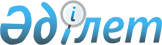 О внесении изменений в приказ Министра культуры и спорта Республики Казахстан от 17 октября 2014 года № 38 "Об утверждении Положения 
государственного учреждения "Комитет по делам спорта и физической культуры 
Министерства культуры и спорта Республики Казахстан"
					
			Утративший силу
			
			
		
					Приказ Министра культуры и спорта Республики Казахстан от 20 января 2015 года № 13. Зарегистрирован в Министерстве юстиции Республики Казахстан 02 февраля 2015 года № 10172. Утратил силу приказом Министра культуры и спорта Республики Казахстан от 30 мая 2016 года № 148

      Сноска. Утратил силу приказом Министра культуры и спорта РК от 30.05.2016 № 148.      В соответствии с подпунктом 6) пункта 1 статьи 29 Закона Республики Казахстан от 24 марта 1998 года «О нормативных правовых актах» и постановлением Правительства Республики Казахстан 

от 31 декабря 2014 года № 1440 «О некоторых вопросах Министерства культуры и спорта Республики Казахстан» ПРИКАЗЫВАЮ:



      1. Внести в приказ Министра культуры и спорта Республики Казахстан от 17 октября 2014 года № 38 «Об утверждении Положения государственного учреждения «Комитет по делам спорта и физической культуры Министерства культуры и спорта Республики Казахстан» (зарегистрированный в Реестре государственной регистрации нормативных правовых актов за № 9823), следующие изменения:



      в Положении Государственного учреждения «Комитета по делам спорта и физической культуры Министерства культуры и спорта Республики Казахстан», утвержденное указанным приказом:



      пункт 13 изложить в следующей редакции:

      «13. Функции Комитета:

      1) разработка нормативных правовых и правовых актов, а также соглашений, меморандумов и договоров в пределах компетенции Комитета;

      2) проведение правового мониторинга нормативных правовых актов в сферах физической культуры и спорта, игорного бизнеса в порядке, установленном законодательством;

      3) обеспечение защиты прав потребителей при оказании государственных услуг Комитетом в пределах своей компетенции;

      4) обеспечение соблюдения принципов гендерного равенства в кадровой политике Комитета;

      5) обеспечение осуществления разъяснительной работы по вопросам, относящимся к компетенции Комитета;

      6) осуществление информационно-пропагандистских мероприятий по вопросам, относящимся к компетенции Комитета; 

      7) в установленных законодательством случаях и порядке составление протоколов об административных правонарушениях, а также рассмотрение дел об административных правонарушениях; 

      8) участие в разработке стратегических и программных документов по вопросам, относящимся к компетенции Комитета;

      9) осуществление лицензирования деятельности в сфере игорного бизнеса в соответствии с Законом Республики Казахстан «Об игорном бизнесе» и законодательством Республики Казахстан о разрешениях и уведомлениях;

      10) осуществление лицензирования деятельности по организации и проведению лотерей в соответствии с Законом Республики Казахстан «О разрешениях и уведомлениях»;

      11) разработка правил проведения тестов Первого Президента Республики Казахстан – Лидера Нации;

      12) разработка нормативов материального обеспечения спортсменов, тренеров и специалистов в области физической культуры и спорта, военнослужащих всех категорий и сотрудников правоохранительных и специальных государственных органов в период подготовки и участия в спортивных мероприятиях, проводимых на территории Республики Казахстан и за ее пределами; 

      13) разработка перечня международных спортивных соревнований, правила выплат денежных поощрений чемпионам и призерам международных спортивных соревнований, тренерам и членам сборных команд Республики Казахстан по видам спорта (национальных сборных команд по видам спорта), а также внесение в Правительство Республики Казахстан предложения о их размерах; 

      14) разработка правил выплат пожизненного ежемесячного материального обеспечения спортсменам и тренерам, внесение в Правительство Республики Казахстан предложения о их размерах и обеспечивает их выплаты;

      15) утверждение программ по видам спорта для физкультурно-спортивных организаций, в которых осуществляется подготовка спортивного резерва и спортсменов высокого класса;

      16) разработка правил аккредитации спортивных федераций;

      17) разработка правил присвоения звания «Лучший спортивный журналист» по согласованию с уполномоченным органом в области средств массовой информации;

      18) разработка нормативов питания животных и птиц, использующихся в видах спорта;

      19) разработка перечня и форм документов, подтверждающих соответствие организатора игорного бизнеса квалификационным требованиям, установленным статьей 13 Закона Республики Казахстан «Об игорном бизнесе»;

      20) ведение электронного реестра лицензиара;

      21) внесение предложений по составам организационных комитетов по подготовке сборных команд Республики Казахстан по видам спорта (национальных сборных команд по видам спорта) к Олимпийским, Паралимпийским, Сурдлимпийским играм и другим международным соревнованиям; 

      22) назначение на должности и освобождение от должностей руководителей республиканских организаций спортивной медицины;

      23) проведение ведомственных статистических наблюдений;

      24) организация подготовки, переподготовки, повышения квалификации кадров в области физической культуры и спорта;

      25) проведение республиканских и международных соревнований по видам спорта, в том числе национальным, техническим и прикладным видам, массовому спорту, а также среди спортсменов-ветеранов совместно с аккредитованными республиканскими федерациями;

      26) организация и осуществление подготовки и участия членов сборных команд Республики Казахстан по видам спорта (национальных сборных команд по видам спорта) в международных спортивных соревнованиях;

      27) организация и координация научных исследований в области физической культуры и спорта, внедрение их результатов в практику физической культуры и спорта в соответствии с законодательством Республики Казахстан;

      28) осуществление контроля за проведением антидопинговых мероприятий в спорте;

      29) присвоение спортсменам и тренерам спортивных званий: «Заслуженный мастер спорта Республики Казахстан», «мастер спорта международного класса Республики Казахстан», «мастер спорта Республики Казахстан», «Заслуженный тренер Республики Казахстан»;

      30) присвоение квалификационных категорий: тренер высшего уровня квалификации высшей категории, тренер среднего уровня квалификации высшей категории, методист высшего уровня квалификации высшей категории, методист среднего уровня квалификации высшей категории, инструктор-спортсмен высшего уровня квалификации высшей категории, национальный спортивный судья высшей категории, национальный спортивный судья;

      31) осуществление аккредитации республиканских и региональных спортивных федераций;

      32) утверждение комплексных целевых программ по видам спорта и индивидуальные планы подготовки спортсменов сборных команд Республики Казахстан по видам спорта (национальных сборных команд по видам спорта);

      33) ежегодное утверждение составов сборных и штатных сборных команд Республики Казахстан по видам спорта (национальных сборных команд по видам спорта) по представлению аккредитованных республиканских спортивных федераций;

      34) назначение и освобождение от должности главных тренеров сборных команд Республики Казахстан по видам спорта (национальных сборных команд по видам спорта) и государственных тренеров по представлению республиканских аккредитованных спортивных федераций;

      35) осуществление компенсационных выплат членам сборных команд Республики Казахстан по видам спорта (национальных сборных команд по видам спорта) при получении ими спортивных травм и увечий на международных спортивных соревнованиях;

      36) обеспечение страхования при подготовке и участии членов сборных команд Республики Казахстан по видам спорта (национальных сборных команд по видам спорта) в международных спортивных соревнованиях;

      37) утверждение единого республиканского календаря спортивно-массовых мероприятий по предложениям республиканских аккредитованных спортивных федераций и обеспечивает его реализацию; 

      38) ведение реестра физкультурно-оздоровительных и спортивных сооружений;

      39) утверждение положений (регламентов) международных и республиканских спортивных соревнований; 

      40) утверждение структуры расходов спортивных мероприятий;

      41) утверждение программ по видам спорта учебно-тренировочного процесса, содержание этапов подготовки в физкультурно-спортивных организациях для инвалидов, разрабатываемых соответствующими общественными объединениями по паралимпийским, сурдлимпийским, специальным олимпийским видам спорта;

      42) внесение предложений уполномоченному органу в области здравоохранения о введении (отмене) ограничительных мероприятий, в том числе карантина, на территории организаций спортивной медицины;

      43) участие в медицинском обеспечении подготовки сборных команд Республики Казахстан по видам спорта к спортивным мероприятиям; 

      44) определение уровня физического развития населения;

      45) осуществление контроля за соблюдением законодательства Республики Казахстан о физической культуре и спорте, об игорном бизнесе, а также за соблюдением законодательства Республики Казахстан о противодействии легализации (отмыванию) доходов, полученных преступным путем, и финансированию терроризма;

      46) контроль за соблюдением лицензиатом условий, указанных в лицензии;

      47) разработка предложений по совершенствованию законодательства Республики Казахстан в соответствующих сферах;

      48) разработка стандартов и регламентов государственных услуг в регулируемой Комитетом сфере;

      49) осуществление иных функций, предусмотренных законами Республики Казахстан, актами Президента Республики Казахстан.»;



      пункт 19 изложить в следующей редакции:

      «19. Полномочия Председателя Комитета:

      1) в установленном законодательством порядке назначает на должность и освобождает от должностей работников Комитета (за исключением заместителей Председателя Комитета);

      2) вносит представления Ответственному секретарю Министерства о назначении на должности и освобождения от должностей, а также о поощрении и привлечении к дисциплинарной ответственности заместителей председателя Комитета;

      3) решает вопросы командирования, предоставления отпусков, оказания материальной помощи, подготовки (переподготовки), повышения квалификации, поощрения, выплаты надбавок и премирования, а также привлечения к дисциплинарной ответственности работников Комитета (за исключением заместителей председателя);

      4) назначает по согласованию с Министерством руководителей подведомственных организаций в установленном законодательством порядке;

      5) в пределах своей компетенции подписывает приказы, дает указания, обязательные для исполнения работниками Комитета;

      6) курирует Управление нормативно-правовой работы Комитета;

      7) представляет Комитет в государственных органах и иных организациях в соответствии с действующим законодательством;

      8) принимает меры, направленные на противодействие коррупции в Комитете и несет персональную ответственность за принятие антикоррупционных мер;

      9) принимает решения по другим вопросам, относящимся к его компетенции.

      Исполнение полномочий Председателя Комитета в период его отсутствия осуществляется лицом, его замещающим в соответствии с действующим законодательством.».



      2. Комитету по делам спорта и физической культуры Министерства культуры и спорта Республики Казахстан в установленном законодательством порядке обеспечить:

      1) государственную регистрацию настоящего приказа в Министерстве юстиции Республики Казахстан;

      2) в течение десяти календарных дней после государственной регистрации настоящего приказа его направление на официальное опубликование в периодических печатных изданиях и в информационно-правовой системе «Әділет»;

      3) размещение настоящего приказа на интернет – ресурсе Министерства культуры и спорта Республики Казахстан после его официального опубликования;

      4) в течение 10 рабочих дней после государственной регистрации настоящего приказа в Министерстве юстиции Республики Казахстан представление в Департамент юридической службы Министертства культуры и спорта Республики Казахстан сведений об исполнении мероприятий, предусмотренных подпунктами 1), 2) и 3) пункта 2 настоящего приказа.



      3. Контроль за исполнением настоящего приказа возложить на Вице-министра культуры и спорта Республики Казахстан Есентаева Т.К.



      4. Настоящий приказ вводится в действие со дня его первого официального опубликования.      Министр культуры и спорта

      Республики Казахстан                       А. Мухамедиулы
					© 2012. РГП на ПХВ «Институт законодательства и правовой информации Республики Казахстан» Министерства юстиции Республики Казахстан
				